                                                                           Obec Jabloňany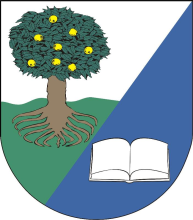                                              Jabloňany 88, 679 01 Skalice nad Svitavou__________________________                       Zveřejňování informací dle zákona č. 250/2000 Sb., o rozpočtových pravidlech v platném zněníDle zákona č. 24/2017 Sb., kterým se mění některé zákony v souvislosti s přijetím právní úpravy rozpočtové odpovědnosti, dochází ke změně zákona č. 250/2000 Sb., o rozpočtových pravidlech územních rozpočtů. V důsledku této změny zveřejňujeme tyto informace o umístění dokumentů na internetových stránkách obce Jabloňany – http://www.jablonany.cz/obecni-urad/rozpoctovy-proces/Pozn.: do listinné podoby všech dokumentů uvedených v tabulce níže je možné fyzicky nahlédnout na Obecním úřadě Jabloňany, Jabloňany 88, 679 01 Skalice nad SvitavouNázev dokumentuSchvalovací orgánDatum schváleníSekce na www stránkách obceDatum vyvěšeníDatum snětíRozpočtové opatření č.11/2020Starosta obce20.11.2020Obecní úřad – Rozpočtový proces25. 11. 2020Návrh rozpočtu obce Jabloňany na rok 2021Zastupitelstvo obceKe schválení15.12.2020Obecní úřad – Rozpočtový proces25. 11. 2020Návrh středněd. výhledu rozpočtu obce 2022-2023Zastupitelstvo obceKe schválení15.12.2020Obecní úřad – Rozpočtový proces25. 11. 2020